ГКОУ ЛО «Сланцевская школа - интернат»КОНСПЕКТВОСПИТАТЕЛЬНОГО ЗАНЯТИЯ ПО ДУХОВНО- НРАВСТВЕННОМУ НАПРАВЛЕНИЮ.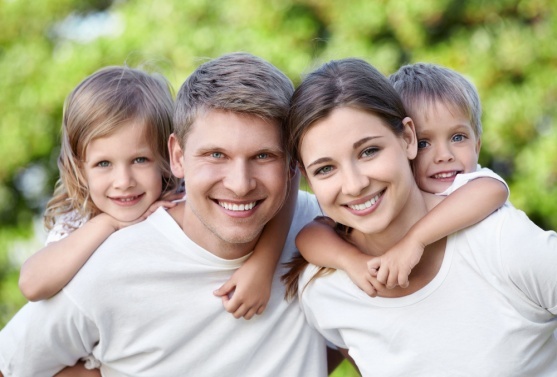 (Возрастная категория: 10-11 лет)Разработала:Масленникова Л.А., воспитатель, высшая квалификационная категория.Ленинградская областьг. Сланцы2018 г.Тема: «Семья- это то, что с тобою всегда»Цель: Формирование  у обучающихся с интеллектуальными нарушениями   чувства сплоченности на основе представлений о семье, ее составе, взаимоотношениях. Задачи:1. Дать  представления о семье и семейных ценностях через игру «Семья-это, что с тобою всегда». Закрепить понимание детей, что в семье у каждого члена есть свои обязанности, которые зависят от возраста, интересов и необходимости.2. Развитие связной речи, внимания, памяти,   способностей коммуникативного общения, а также умения анализировать и решать проблемы, возникающие в семьях.  3. Воспитание любви и    уважения детей к членам своей семьи, способствовать сплочению и развитию классного коллектива.Место проведения: Класс. Форма проведения: Ролевая игра.Оборудование: Презентация,    песочные часы,  2 корзины,  награды - «улыбка», 2 группы стульев (по 4 стула) полукругом справа и слева от воспитателя для размещения семей. Бейджики для членов  семьи, "салфетки"- «угощения» для гостей, разрезанные на 2-5 частей..  Таблички со словами: уважение, терпение, трудолюбие, лень, вежливость, грубость,  доброта, взаимопомощь,  честность,  ненависть,   дружба.  Два ведерка, газета,  2 совка, 2 метлы. Фломастеры, 2 шариковых ручки. Карточки с индивидуальными заданиями. Музыкальное сопровождение: песни «Моя семья», «Всем на свете нужен дом» Макет «Дом семьи»Предварительная подготовка: чтение рассказов о семье; рассматривание сюжетных картинок о семье, беседа с детьми на тему: «Моя семья», «Чем занимаются члены твоей семьи?», рисунки детей на тему "Моя семья"; совместное обсуждение смысла пословиц о маме, о семье.Ход занятияЭтапы занятияДеятельность педагогаДеятельность детейКритерии оцениванияКоррекционная работаОрганизационный моментСлайд 1. «Солнышко».Вступительная беседаСообщение темы занятия.Слайд 2. «Семья - это, что,  с тобою всегда»Основная частьСлайд 3. «Семья сильна, когда над ней крыша одна!» Слайд 4. «Что изменилось?»Слайд 5.«Семья вместе и душа на месте»Физкультурная минуткаЗаключительная частьСлайд 6.Рефлексия.Слайд 7. «Улыбка»Приветствие гостей. Я рада вас видеть. Рассчитываю на вашу  помощь и взаимопонимание.Правила поведения в группе во время занятия:- Правило поднятой руки;- Не мешать окружающим, не шуметь.- Выслушивать каждого.Внимание на экран. -Что вы видите? (солнышко)- Что вы чувствуете от солнышка? (тепло, свет, добро, радость)- Я тоже испытываю эти прекрасные чувства, когда мы рядом.Встанем в круг.Воспитатель  читает стихотворение и делает упражнения, дети повторяют за ним:Из глубокого колодца (впереди руки сомкнуть буквой “О”) Солнце медленно встает (руки поднимаются над головой) Свет его на нас прольется (руки параллельно вниз) Луч его нам улыбнется  (руки вытянуты перед собой ладошками вверх) Новый день оно начнет (руки вниз широко). - С началом занятия. Пусть оно будет таким же радостным, солнечным, как ваши улыбки. – Сегодня наше занятие, друзья,Про удивительных семь «Я»!Кто они мне подскажите?Тему вы определите! – Кто догадался, о чем мы будем говорить?–Правильно, сегодня мы поговорим о семье. Тема нашего занятия: «Семья - это, что,  с тобою всегда» Как вы понимаете, что такое семья? (Семья - это группа родственников, живущих вместе, вместе ведут хозяйство и т д.)Зачем человеку семья?(чтобы воспитывать детей, помогать им стать сильными и самостоятельными)Какие бывают семьи?Разделимся на 2 команды. Найди свое имя на ромашке,  займи место.Представим, что вы не просто две  команды, а две семьи.Знакомьтесь – семья Мешко! Знакомьтесь – семья Разживиных! Пожмите руки.У каждой семьи есть свой дом (показывает направо, налево, где полукругом стоят стулья). У каждой семьи есть своя корзинка, куда мы будем складывать награды за ваше старание  при выполнении различных заданий.Награды – улыбки. Какая семья наберет больше улыбок, та -  самая дружная и сплоченная.В народе говорят «Семья сильна, когда над ней крыша одна!» -А когда строят дом?  (Когда надо где - то жить; когда создаётся семья)Ребята, я предлагаю вам построить дом и поселить в него то, что самое главное в семейных отношениях.- На столе лежат таблички со словами: уважение, терпение, трудолюбие, лень,  вежливость,  грубость,  доброта, взаимопомощь,  честность,  ненависть, дружба.
Воспитатель. Теперь табличку покажите,
И выбор свой нам объясните.
Воспитатель. Наш дом семьи готов,
Нет крыши только в нём.
Я выбрала любовь, потому что без любви семьи не может быть. Осталось пустое окошко. В конце занятия мы вернемся к дому.Награда- улыбка.Звучит песня «Всем на свете нужен дом»Воспитатель приглашает детей сесть на стульчики.- Внимание на экран!Не зря в народе говорят «Семья вместе и душа на месте» Интерактивная игра «Что изменилось?»На доске 5 картинок  членов семьи.(уходят папа, бабушка, приходит дочь,  все на месте)- Перечислите, кого вы видите,  на картинках?1. Пока дети закрывают глаза, одна картинка убирается (папа, мама, бабушка, дедушка)- Что изменилось? -Как вы думаете, куда ушёл папа (….)? Зачем?- Пока папы нет дома, поделитесь, за что вы его любите?  2. Пока дети закрывают глаза, появилась новая картинка – девочки.- Что изменилось? (появился  сестрёнка)- Поднимите руку, у кого есть старший брат или сестра?- Как они вам помогают?- Поднимите руку, у кого есть младший брат или сестра?- Как вы им помогаете?3. Пока дети закрывают глаза, всё остаётся на местах.- Что изменилось? (ничего)- Какую пословицу я вам говорила «Когда семья вместе ….(и душа на месте).- Повторим её хором.Награда-улыбка  за активность. В каждой семье в доме должна быть чистота и порядок. Вот сейчас мы и проверим, как вы умеете наводить порядок. Участвует в этом конкурсе вся семья.Конкурс: «Веселая уборка»Вы получаете ведро, бумага, совок и метлу. 1-й бежит к стене и выбрасывает из ведра мусор, второй бежит и метлой собирает мусор в совок, а затем высыпает его в ведро. И так до тех пор, пока не сыграют все игроки команды.Как только зазвучит песня -  «Моя семья» игра начинается.Воспитатель приглашает детей сесть на стульчики.- Новоселье придет – гостей приведет. Гостеприимство очень важно для семьи!Задание семьям: Сложить разрезные картинки. (2-4-5 частей) Назвать блюдо,   пригласить гостей.Сейчас мы это проверим. Награда -  улыбка.Следующие  задания будут творческими.  Сейчас каждой семье будет дано по две ситуации, вы должны будете разыграть ситуации и  найти решение на эти ситуации. 
Задания  семье Мешко: 
Ситуация № 1.  Сын просит купить ему дорогой телефон. А у вас нет на это денег. Что вы скажете ему? 
Ситуация № 2. Сын должен помыть после ужина посуду. 
 Мама зовет сына: "Миша, помоги, пожалуйста, вымой посуду". Но вместо этого смотрит телевизор.
Как бы вы поступили? Что вы скажите ему?
Задания семье Разживина: 
Ситуация № 1. Ваша дочь гораздо позже назначенного времени вернулась домой. 
Как вы ее встретите? 
Ситуация № 2. Мама попросила сына сходить в магазин за продуктами. Он отказывается, так как в это время слушает музыку. 
Как вы поступите? Воспитатель просит всех членов семей построится. А сейчас мы проведем очень коротенькую игру. Встаньте на одну ногу, руки вытянув вперед. Постояли на одной ноге, потом на другой. Теперь встаньте парами, лицом друг к другу. Снова встаньте на одну ногу, но в парах возьмитесь за руки. Опять постояли на одной ноге, затем на другой. Когда было легче удержаться на одной ноге? Почему в паре легче, как думаете? Что вам помогло? (поддержка, взаимопомощь) Так и в семье - нужна поддержка, взаимопонимание.Воспитатель. Следующее задание будет выполнять каждый член семьи. Воспитатель объясняет задания ученикам.Практическая работа. Повторение правил поведения в группе. Воспитатель рассказывает каждому ученику задание.Ребята, скажите, вы поняли, что нам нужно сделать?   У нас с вами на всю работу есть 6 минут. Я знаю, что вы как будущие пятиклассники учитесь выполнять задания быстро в отведенное вам время.Воспитатель наблюдает за процессом работы,  действует по ситуации.1.Мешко С. 1. «Соедини стрелками членов семьи и орудия труда. Объясни свой выбор»2.Дидактическая игра «Скажи наоборот». Добрая– Старший- Молодой– Ленивый– Весёлый–  2.Разживин Д. 1.«Выбери и подари каждому члену семьи подарок. Объясни свой выбор.»2.»Закончи предложение»Я хочу своей семье пожелать….3.Березина О.  В каком домике живет девочка? Нарисуй ее путь, гдядя на схему.4.Филиппова Н. «Дорисуй портреты и назови членов семьи ласково»5.Федоров Д. Семейное дерево. На этом дереве есть ячейки. Заполнять ячейки этого дерева нужно по правилам: На вершине дерева  найди ячейку. Нарисуй себя. В ячейках, которые находятся справа и слева, помести родителей. Внизу – детей. Раскрась картинки.6.Белов А. «Подбери картинки каждому члену семьи и расскажи об их любимых занятиях» 7.Боронина Н. 1. Назови цифру и найди семью из пяти человек.  Обведи. 8.Яковлев С.» Подбери предметы каждому члену семьи»Ребята, скажите, вы поняли, что нам нужно сделать?   У нас с вами на всю работу есть 5 минут. Я знаю, что вы как будущие пятиклассники учитесь выполнять задания быстро в отведенное вам время.Воспитатель наблюдает за процессом работы,  действует по ситуации. Каждый из вас – молодец! Награда- улыбка.Воспитатель приглашает детей к дому. Подводит предварительный итог занятия.Воспитатель: Ребята, а как вы думаете, можно наш класс назвать семьёй?Верно, наш класс можно назвать семьёй. Конечно, мы не родственники, но видимся каждый день в школе,  вместе узнаём что-то новое, радуемся вместе победам и огорчаемся из-за неудач. И мне бы хотелось, чтобы наш класс стал ещё дружнее и остался такой дружной семьёй до окончания школы. - Как вы думаете, должна  наша классная семья обладать теми качествами, из которых вы построили Дом семьи?- Ребята, а вы хотели бы жить в доме, который вы построили своей школьной семьей? Так поселите себя в центр нашего Дома! А ваши награды-улыбки тоже поселим в Дом.Наш разговор подошел к концу. Я думаю, он был полезен для вас.Ответьте мне, что же такое семья?  Воспитатель читает стихотворение о семье.Что вам больше всего понравилось?Что вы запомнили важного и интересного для себя?А за что вы можете поблагодарить своих одноклассников: одного, нескольких, всех?- Спасибо вам всем за вашу замечательную игру!Дети повторяют движения за воспитателем.Ответы детей.Дети выбирают членов семьи, надевают бейджики.Каждый ученик  выбирает для себя табличку со словом.Ученики  читают слово, написанное на табличке, и объясняют, почему выбрали именно это слово, какое значение имеет для семьи.
Подходят к доске. При помощи магнитов, из табличек выстраивают дом. (Схема прикрепления табличек уже нарисована на доске)
Ученики выполняют просьбу воспитателя.Ответы детей.Ученики повторяют пословицу.Ученики играютОбе «семьи» выстраиваются в шеренгу, кланяются и говорят: «Добро пожаловать, дорогие гости!»Ученики разыгрывают ситуации и находят решение на эти ситуации..Ученики выполняют задания по песочным часам..Ответы детейОценивание результатов работы.Ученики высказывают свои мнение.Ответы  детей.Ребята прикрепляют свои фото в центр дома.Ответы детей.Ответы детей.Положительный эмоциональный настрой на работу.Похвала.Похвала.Активность детей.Похвала.Позвала..ПохвалаАктивность детей.Похвала.Эмоциональность.Речевая активность. Похвала детей.Двигательная активность.Похвала.Коррекция внимания.Активизация внимания и интереса к изучению темы.Развитие мыслительной деятельности и связной речи.Коррекция внимания.Развитие способностей коммуникативного общенияРазвитие связной речиРазвитие внимания, памяти. Коррекция эмоционально- волевой сферы..Развитие двигательной активностиКоррекция мышления.Развитие творческих способностей.Развитие слухового восприятия.Развитие мыслительной деятельности.Коррекция и развитие связной устной речиКоррекция эмоционально-волевой сферы (усидчивости и выдержки)Развитие мыслительной деятельности..Коррекция вниманияРазвитие мыслительной деятельности.Развивать умение выражать свои чувства.